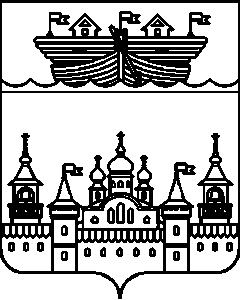 АДМИНИСТРАЦИЯГЛУХОВСКОГО СЕЛЬСОВЕТАВОСКРЕСЕНСКОГО МУНИЦИПАЛЬНОГО РАЙОНА НИЖЕГОРОДСКОЙ ОБЛАСТИПОСТАНОВЛЕНИЕ28 ноября  2022 года                                                                                   № 80Об обеспечении безопасности населения на водных объектах в осенне-зимний период 2022 – 2023 годов на территории Глуховского сельсовета Воскресенского муниципального района Нижегородской областиВ соответствии с Федеральным законом от 6 октября 1999 года №184-ФЗ «Об общих принципах организации законодательных (представительных) и исполнительных органов государственной власти субъектов Российской Федерации», Федеральным законом от 6 октября 2003 года №131-ФЗ «Об общих принципах организации местного самоуправления в Российской Федерации», постановлением Правительства Нижегородской области от 14 мая 2005 года № 120 «Об утверждении Правил охраны жизни людей на водных объектах в Нижегородской области», в целях обеспечения безопасности людей на водных объектах в осеннее - зимний период 2022 -2023 годов исключения риска возникновения чрезвычайных ситуаций на воде, администрация Глуховского сельсовета Воскресенского муниципального района Нижегородской области постановляет:1.Утвердить План мероприятий по обеспечению безопасности населения на водных объектах в осенне-зимний период 2022-2023 годов. (Приложение 1)2. В местах массового выхода рыбаков на лёд установить информационные аншлаги, исключить выезд и передвижение по льду транспортных средств.3. Запретить выход рыбаков на лед водных объектов при толщине льда менее 15 сантиметров.4.Рекомендовать учителям МОУ Глуховская СОШ, медработникам Глуховского ФАПа постоянно проводить работу по обеспечению безопасности жизни населения на водоемах и разъяснения правил поведения и мер безопасности при перемещении людей по льду.5. Постановление администрации Глуховского сельсовета Воскресенского муниципального района Нижегородской области от 20 октября 2021 года № 73 «Об обеспечении безопасности населения на водных объектах в осенне-зимний период 2021-2022 годов на территории Глуховского сельсовета Воскресенского муниципального района Нижегородской области» отменить.4.Разместить настоящее постановление в информационно-телекоммуникационной сети Интернет на официальном сайте администрации Воскресенского муниципального района Нижегородской области.5.Контроль над исполнением настоящего постановления оставляю за собой.Глава администрации	И.Ю.ДубоваПриложение 1 к постановлениюадминистрации Глуховского сельсовета Воскресенского муниципального районаНижегородской областиот 28.11.2022 г. № 80ПЛАНМЕРОПРИЯТИЙ ПО ОБЕСПЕЧЕНИЮ БЕЗОПАСНОСТИ
НАСЕЛЕНИЯ НА ВОДНЫХ ОБЪЕКТАХ В ОСЕННЕ-ЗИМНИЙ ПЕРИОД 2022-2023 годов№ п/пНаименование мероприятийОтветственныйСрок исполнения1.Распространение памяток населению по правилам поведения и обеспечения безопасности на водоёмахГлава администрацииВ течение осенне-зимнего периода2.Информирование населения об обстановке на водных объектах и о правилах поведения на реках и водоёмахГлава администрацииВ течение осенне-зимнего периода3.В местах массовой рыбной ловли и потенциально опасных участках водоёмов установить предупреждающие (запрещающие) знакиГлава администрацииДо 10.12.20224.Организация проверок потенциально опасных участков водоемов с разъяснением рыболовам - любителям о запрете ловли рыбы на данном участкеГлава администрацииВ течение всего осенне-зимнего периода